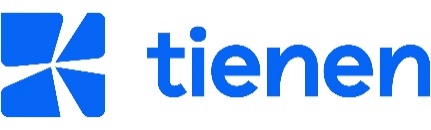 AanvraagformulierSubsidiereglement ‘premies voor kernversterkende maatregelen binnen de handelskern van de stad Tienen’ToelichtingDe stad Tienen voorziet een aantrekkingspremie om detailhandel en horeca in Tienen binnen de handelskern te concentreren, te stimuleren en te activeren. De stad wil dit doen door middel van het ondersteunen van nieuwe handels- of horecazaken binnen de handelskern. De aanvraag dient te voldoen aan de voorwaarden zoals gesteld in het subsidiereglement ‘premies voor kernversterkende maatregelen binnen de handelskern van de stad Tienen’ zoals goedgekeurd door de gemeenteraad in zitting van 28 maart 2024. Contactgegevens aanvragerNaam:      Voornaam:      Straat en nummer:      Postcode en gemeente:      Telefoonnummer:      E-mailadres :      Gegevens van handels- of horecazaakNaam handels- of horecazaak:      Ondernemingsnummer:      Straat en nummer handels- of horecazaak:      Voorziene openingsdatum:      /     /     In het geval van een horecazaal aantal zitplaatsen :      Datum waarop meldingsplicht werd gedaan bij de dienst integrale veiligheid van de stad Tienen:     /     /      (bewijs als bijlage toevoegen)Indien het gaat over een horeca zaak datum van toekenning horecavergunning:     /     /      (bewijs als bijlage toevoegen)Datum ondertekening van huurovereenkomst of het verlijden van de authentieke notariële aankoopakte:     /     /      (bewijs als bijlage toevoegen)Website:      Bankrekeningnummer:      Naam titularis bankrekeningnummer:      ProjectomschrijvingGeef een duidelijke omschrijving van het project en de activiteit van de handelszaak of horeca:Vraagt een subsidie aan toegekend voor: (vink aan)Vraagt een subsidie aan toegekend voor: (vink aan)Een nieuwe handels- of horecazaak die zich vestigt in de handelskern van Tienen 
De aantrekkingspremie bedraagt in dit geval € 8.000,00.Een handels- of horecazaak gelegen op grondgebied van de stad Tienen (en gelegen buiten de handelskern) die naar de handelskern verhuist;
De aantrekkingspremie bedraagt in dit geval € 6.000,00.Nieuwe horecazaak die zich vestigt de Grote Markt of Veemarkt met minimaal 35 zitplaatsen;
De aantrekkingspremie bedraagt in dit geval € 12.000,00.Een horecazaak gelegen op grondgebied van de stad Tienen (en gelegen buiten de handelskern) die naar de Grote Markt of Veemarkt verhuist met minimaal 35 zitplaatsen;
De aantrekkingspremie bedraagt in dit geval € 9.000,00.Voorwaarden voor toekenning van de subsidie:Voorwaarden voor toekenning van de subsidie:Voor het ontvangen van de ‘premies voor kernversterkende maatregelen binnen de handelskern van de stad Tienen’ moet de aanvrager en de handel of horeca activiteit voldoen aan onderstaande voorwaarden:Voor het ontvangen van de ‘premies voor kernversterkende maatregelen binnen de handelskern van de stad Tienen’ moet de aanvrager en de handel of horeca activiteit voldoen aan onderstaande voorwaarden: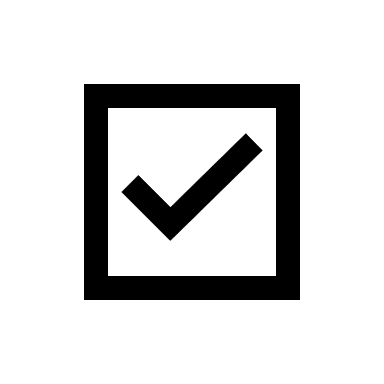 De handels of horecazaak is gelegen in of verhuist naar de handelskern (met uitzondering van bestaande handelsgehelen).Het betreft een nieuwe handels- of horecazaak in een leegstaand handelspand.Het betreft geen overname van een bestaande handels- of horecazaak.Het handelspand is stedenbouwkundig vergund of wordt geacht stedenbouwkundig vergund te zijn en eventuele werken werden/worden conform de vergunning uitgevoerd.De handelaar of horecaondernemer heeft geen openstaande schulden bij de stad Tienen.Er is voldaan aan de meldingsplicht.Indien het een horecazaak betreft, dan beschikt deze over een horecavergunning.De handels- of horecazaak is vrij toegankelijk voor publiek.De handelaar of horecaondernemer heeft een handelshuurovereenkomst gesloten die meer dan 3 jaar loopt voor gebruik van het pand.De handelszaak valt niet binnen de lijst van de uitsluitingen (Artikel 9 van het subsidiereglement §1 t.e.m. §6).Het openen van de handels- of horecazaak mag niet tot gevolg hebben dat er een handelspand leeg komt te staan in de handelskern.De handels- horecazaak dient te worden uitgebaat met vaste openingstijden gedurende minimaal 4 dagen en minimaal 30 uur per week. De handelszaak dient open te zijn tijdens de jaarlijkse koopzondagen.Aan de aanvrager werd er geen eerdere aantrekkingspremie toegekend voor het betrokken pand.Aanvinken voor akkoord:Aanvinken voor akkoord:Ik verklaar verantwoordelijk te zijn voor de juistheid van de ingevulde gegevens op dit aanvraagformulier.Ik heb kennis genomen dat de verzamelde persoonsgegevens enkel worden gebruikt in kader van dit subsidiereglement en worden geregistreerd en bewaard overeenkomstig de wet van 8 december 1992 tot bescherming van de persoonlijke levenssfeer ten opzichte van de verwerking van persoonsgegevens, zijn latere wijzigingen en zijn uitvoeringsbesluiten.Ik verklaar hierbij kennis genomen te hebben van het subsidiereglement ‘premies voor kernversterkende maatregelen binnen de handelskern van de stad Tienen’, zoals goedgekeurd door de gemeenteraad in zitting van 28 maart 2024 en als dusdanig gepubliceerd op de website van de stad Tienen en ga hiermee akkoord. Datum aanvraagNaam + handtekening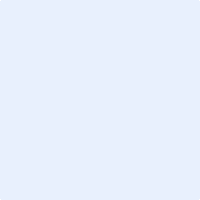 Indien de aanvraag gebeurt door een rechtspersoon dient het aanvraagformulier ondertekend te worden door de personen die gemachtigd zijn de rechtspersoon te verbinden.Indien de aanvraag gebeurt door een rechtspersoon dient het aanvraagformulier ondertekend te worden door de personen die gemachtigd zijn de rechtspersoon te verbinden.Verplichte bijlagenVerplichte bijlageneen bevestiging dat aan de meldplicht werd voldaan en/of noodzakelijke vergunning(en) voor het uitoefenen van de activiteit.een kopie van het geregistreerde handelshuurcontract en storting van een huurwaarborg en eerste maand huur of een kopie van de authentieke notariële aankoopakte.